МУНИЦИПАЛЬНОЕ БЮДЖЕТНОЕ ОБЩЕОБРАЗОВАТЕЛЬНОЕ УЧРЕЖДЕНИЕ«ТОГУРСКАЯ СРЕДНЯЯ ОБЩЕОБРАЗОВАТЕЛЬНАЯ ШКОЛА ИМЕНИ ГЕРОЯ РОССИИ СЕРГЕЯ ВЛАДИМИРОВИЧА МАСЛОВА»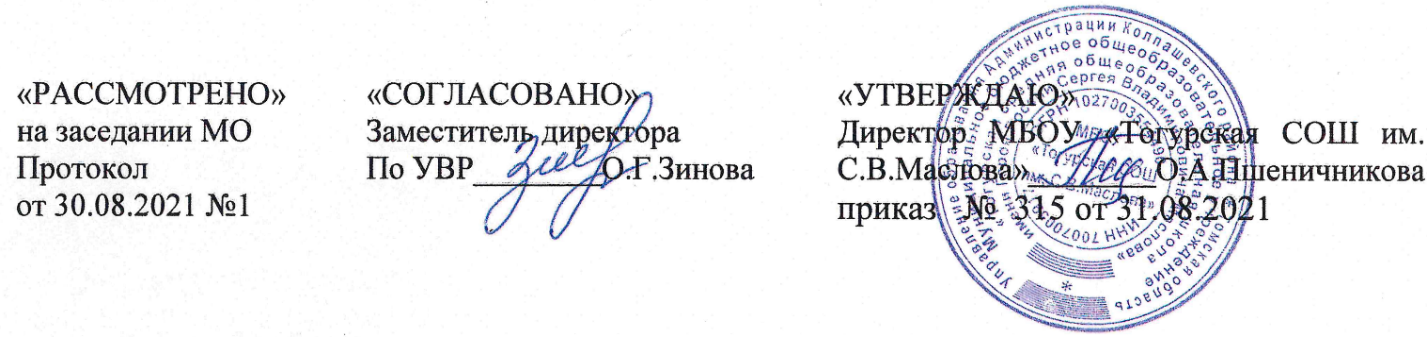 РАБОЧАЯ ПРОГРАММАпо курсу внеурочной деятельности «Вводный курс. Химия»Уровень образования: общеобразовательныйкласс: 7 Срок реализации: 1 годСоставитель: Воронкова Светлана Юрьевнаучитель химии высшей квалификационной категориис. Тогур2021 годПояснительная запискаПрограмма «Водный курс. Химия» разработана в соответствии с требованиями федерального государственного образовательного стандарта общего образования и основной образовательной программой основного общего образования МБОУ «Тогурская СОШ им. С.В. Маслова».	Рабочая программа создана на основе примерной программы основного общего образования по химии и программы курса «Химия. Вводный курс» для 7 класса общеобразовательных учреждений по химии, авторы О.С. Габриелян, И.Г. Остроумов. Программа ориентирована на использование учебника: Габриелян О.С., Остроумов И.Г., Сладков С.А. Химия.  7 класс. / М.: «Дрофа».Актуальность. В данном курсе реализована идея раннего систематического изучения химии как составной части школьного курса химии. В 7-м классе учащиеся знакомятся с составом и классификацией веществ, рассматривают смеси веществ и их состав, изучают способы разделения смесей на основе физических свойств, образующих эти смеси компонентов. Таким образом, курс химии 7-го класса реализует значительную часть первого этапа изучения школьной дисциплины.Направленность: обще интеллектуальная Уровень освоения: общеобразовательныйНовизна образовательной программы: пропедевтический курс химии хотя и носит общекультурный характер и не ставит задачу профессиональной подготовки обучающихся, тем не менее позволяет им определиться с выбором профиля обучения в старшей школе Исходя из задач обучения, курс с одной стороны должен способствовать формированию химической культуры, с другой стороны – заложить фундамент для дальнейшего изучения химия в системном курсе 8 - 11 классов. С учетом возрастных психологических особенностей, учащихся курс насыщен действиями, работой с различными объектами, предметами: он строится на основе простейших экспериментов и наблюдений. Педагогическая целесообразность. Начало системного изучения химии в 7-м классе позволяет:- уменьшить интенсивность прохождения учебного материала в основной школе;- получить возможность изучать, а не проходить этот материал, иметь время для отработки и коррекции знаний, учащихся;- формировать устойчивый познавательный интерес к предмету;- интегрировать химию в систему естественнонаучных знаний для формирования химической картины мира как составной части естественнонаучной картины.Объем программы: рабочая программа рассчитана на 0,5 час в неделю, на 17 часов в годНаполняемость групп: 24 – 27 человекАдресат программы: для всех обучающихся 7а, б, в, г классов.Срок реализации: 1 годФорма и режим занятий: изучение курса предусматривает широкое использование активных форм и методов обучения, в том числе подготовку сообщений, защиту проектов, обсуждение результатов классного и домашнего химического эксперимента. В первом полугодие курс пройдет для двух 7-х классов по 1 часу в неделю, во втором полугодии – для оставшихся двух классов по 1 часу в неделю. Цель и задачи программыЦель программы: подготовить учащихся к изучению нового учебного предмета «Химия», сформировать устойчивый познавательный интерес к предмету и интегрировать химию в систему естественнонаучных знаний для формирования химической картины мира как составной части естественнонаучной картины.Основные задачи:1) дать учащимся представление о химии, о ее первоначальных понятиях на экспериментальном и атомно-молекулярном уровне (молекула, атом, чистое вещество и смесь, химический элемент, простые и сложные вещества, знаки химических элементов);2) сформировать умения наблюдать и объяснять химические явления, происходящие в природе, быту, демонстрируемые учителем;3) сформировать умение безопасной работы с веществами, выполнять несложные химические опыты, соблюдать правила техники безопасности;4) воспитывать элементы экологической культуры;5) развивать логику химического мышления;6) формировать у учащихся умение применять полученные знания к решению практических задач.	 Содержание программыУчебно-тематический план Содержание учебного планаТема 1. Предмет химии и методы её изучения (3ч)Предмет химии. Значение химии в жизни современного человека. Тела и вещества. Свойства веществ. Применение веществ на основе их свойств.Явления, происходящие с веществами. Физические явления и химические реакции. Вещества, участвующие в реакции: исходные вещества и продукты реакции. Признаки химических реакций: изменение цвета, выпадение или растворение осадка, выделение газа, выделение или поглощение теплоты и света, появление запаха.Наблюдение и эксперимент в химии. Изучение пламени свечи и спиртовки. Гипотеза и вывод. Оформление результатов эксперимента.Практическая работа. Знакомство с лабораторным оборудованием. Правила техники безопасности при работе в кабинете (лаборатории) химии.Демонстрации. Получение углекислого газа и его взаимодействие с известковой водой. Взаимодействие раствора пищевой соды с уксусной кислотой. Взаимодействие растворов медного купороса и нашатырного спирта. Лабораторные опыты. Изучение строения пламени свечи и спиртовки.Тема 2. Строение веществ и их агрегатные состояния (2 ч.)Строение веществ. Броуновское движение. Диффузия. Атомы. Молекулы. Агрегатные состояния веществ. Газы. Жидкости. Твёрдые вещества. Взаимные переходы между агрегатными состояниями вещества: возгонка (сублимация) и десублимация, конденсация и испарение, кристаллизация и плавление.Демонстрации. Диффузия перманганата калия в воде. Собирание прибора для получения газа, и проверка его на герметичность. Возгонка иода или нафталина.Лабораторные опыты. Наблюдение за броуновским движением (движение частиц туши в воде). Диффузия компонентов дезодоранта в воздухе. Диффузия сахара в воде. Агрегатные состояния воды.Тема 3. Смеси веществ, их состав (2 ч.)Чистые вещества и смеси. Гомогенные и гетерогенные смеси. Газообразные, жидкие и твёрдые смеси.Газовые смеси. Воздух — природная газовая смесь. Состав воздуха. Массовая доля растворённого вещества. Понятие о концентрации раствора. Массовая доля растворённого вещества как отношение массы растворённого вещества к массе раствора. Расчёты с использованием понятия «массовая доля растворённого вещества».Практическая работа. Приготовление раствора с определённой массовой долей растворённого вещества.Демонстрации. Видеофрагмент по обнаружению объёмной доли кислорода в воздухе. Коллекция бытовых, кондитерских и медицинских смесей. Образцы медицинских и пищевых растворов с Тема 4. Физические явления в химии (3ч)Разделение смесей на основе различий в физических свойствах их компонентов. Отстаивание и декантация. Центрифугирование.Фильтрование и фильтрат. Установка для фильтрования и правила работы с ней. Бытовые фильтры для воды. Адсорбция. Устройство противогаза. Дистиллированная вода и её получение. Практическая работа. Выращивание кристаллов соли (домашний эксперимент).Практическая работа. Очистка поваренной соли.Демонстрации. Разделение смеси порошков железа и серы. Отстаивание и декантация взвеси мела в воде. Разделение водной смеси растительного масла с помощью делительной воронки. Центрифугирование (на центрифуге или с помощью видеофрагмента). Коллекция слайдов бытовых и промышленных приборов, в которых применяется центрифугирование. Установка для фильтрования и её работа. Адсорбция кукурузными палочками паров пахучих веществ. Установка для перегонки жидкостей и её работа (получение дистиллированной воды). Лабораторные опыты. Флотация серы из смеси с речным песком.Тема 5. Состав веществ. Химические знаки и формулы (3 ч.)Химический элемент как определённый вид атомов. Химические элементы в природе. Элементный состав планеты Земля и её геологических оболочек. Простые и сложные вещества. Химические символы, их произношение и названия. Этимологические начала названий химических элементов. Таблица химических элементов Д. И. Менделеева и её структура: периоды (большие и малые) и группы (главные и побочные подгруппы). Химические формулы. Коэффициенты и индексы. Информация, которую несут химические символы и формулы. Относительные атомная и молекулярная массы. Демонстрации. Видеофрагменты и слайды «Элементный состав геологических оболочек Земли». Аллотропия кислорода. Модели (шаростержневые и Стюарта—Бриглеба) молекул различных простых и сложных веществ. Таблица химических элементов Д. И. Менделеева (короткопериодный вариант). Тема 6. Простые и сложные вещества (4 ч.) Общие физические свойства металлов. Представители металлов. Неметаллы. Сравнение свойств простых веществ металлов и неметаллов. Представители неметаллов. Лабораторные опыты. Ознакомление с коллекцией металлов и сплавов. Ознакомление с коллекцией неметаллов.Сложные вещества. Вещества, их классификация и многообразие. Простые вещества: металлы и неметаллы. Сложные вещества: оксиды, основания, кислоты, соли.Демонстрации. Коллекция оксидов. Гашение извести. Коллекция оснований. Коллекция кислот. Изменение окраски индикаторов в щелочной и кислотной средах. Правило разбавления серной кислоты. Обугливание органических веществ и материалов серной кислотой. Коллекция солей.Лабораторные опыты. Исследование растворов кислот индикаторами. Исследование растворов щелочей индикаторами.КАЛЕНДАРНО-ТЕМАТИЧЕСКОЕ ПЛАНИРОВАНИЕНА 2021-2022 УЧ.Г.Учитель: Воронкова Светлана ЮрьевнаКласс: 7а, б, в, г	Предмет: Вводный курс. Химия.По программе: 17 часовЗапланировано: 17часовПричина расхождения количества часов. Планируемые результатыЛичностные результаты обученияИспользовать приобретенные знания и умения в практической деятельности и повседневной жизни для:- безопасного обращения с веществами и материалами; - экологически грамотного поведения в окружающей среде; -оценки влияния химического загрязнения окружающей среды на организм человека; - критической оценки информации о веществах, используемых в быту.Метапредметные результаты обучения Учащиеся научатся:- проводить простейшие наблюдения, измерения, опыты;- проводить простейшие расчеты по химическим формулам и уравнениям реакций;- составлять аннотацию текста; -организовывать учебное взаимодействие в группе (распределять роли, договариваться друг с другом и т. д.);- предвидеть (прогнозировать) последствия коллективных решений;-понимать причины своего неуспеха и находить способы выхода из этой ситуации;-в диалоге с учителем учиться вырабатывать критерии оценки и определять степень успешности выполнения своей работы и работы всех, исходя из имеющихся критериев, совершенствовать критерии оценки и пользоваться ими в ходе оценки и самооценки;-отстаивать свою точку зрения, аргументируя ее;-подтверждать аргументы фактами;-слушать других, пытаться принимать другую точку зрения;- составлять рассказы об ученых, об элементах и веществах;-определять цель учебной деятельности с помощью учителя и самостоятельно, искать средства ее осуществления, работая по плану, сверять свои действия с целью и при необходимости исправлять ошибки с помощью учителя и самостоятельно;- представлять информацию в виде таблиц, схем, опорного конспекта, в том числе с применением средств ИКТ.Предметные результаты обучения	По окончанию изучения пропедевтического курса, обучающиеся получат возможность понимать:- интегрирующую роль химии в системе естественных наук;- технику безопасности при работе в кабинете химии;-такие понятия как эксперимент, наблюдение, измерение, описание, моделирование, гипотеза, вывод;-важнейшие химические понятия: химический элемент, атом, молекула, относительная атомная и молекулярная массы, агрегатное состояние вещества.- массовую долю химического элемента по формуле соединения, объемную долю газа в смеси, массовую долю вещества в растворе, массовую долю примесей;- характеризовать строение, общие физические и химические свойства простых веществ;- способы разделения смесей и их очистку;-условия протекания и прекращения химических реакций;-признаки химических реакций;- биографии ученых-химиков;- историю открытия химических элементов.Получат возможность познакомиться:-с лабораторным оборудованием.Обучающиеся научатся:-объяснять отличия физических явлений от химических;- называть некоторые химические элементы и соединения;- проводить простейшие операции с оборудованием и веществами;-наблюдать и описывать уравнения реакций между веществами с помощью естественного (русского или родного) языка и языка химии;-характеризовать способы разделения смесей, признаки химических реакций;-обращаться с химической посудой и лабораторным оборудованием;- распознавать опытным путем: кислород, углекислый газ, известковую воду и некоторые другие вещества.2.1.   Формы аттестации и оценочные материалыВходящий контроль: определение уровня знаний, умений, навыков в виде бесед, практических работ, викторин, игр.Промежуточный контроль: коллективный анализ каждой выполненной работы и самоанализ; проверка знаний, умений, навыков в ходе беседы.Итоговый контроль: тестирование, презентации творческих и проектных работ, участие мероприятиях.2.2.   Материально-техническое обеспечениеЛитература1. Габриелян О.С, Сладков С.А., Остроумов И.Г.  Химия. Рабочая тетрадь. 7 класс – 3-е изд., – М.: Просвещение, 20212. Габриелян О.С, Сладков С.А., Остроумов И.Г. Химия. Тетрадь для лабораторных опытов и практических работ. 7 класс – 2-е изд., – М.: Просвещение, 2019	3. Габриелян О.С, Сладков С.А., Остроумов И.Г. Химия. 7 класс – М.: Просвещение, 20214. Габриелян О. С., Аксёнова И. В., Остроумов И. Г.  Химия. Методическое пособие. 7 класс – М.: Просвещение, 20175. Менделеева Е.А., Сигеев А.С.  Врачи будущего. Химия. 7 класс углубленный уровень – М.: Просвещение, 2021Электронные образовательные ресурсы1.	Мультимедийные презентации темам программы для сопровождения уроков. (Разработаны самостоятельно).2.	Модули электронных образовательных ресурсов «Химия» (http://fcior.edu.ru)3.	Материалы единой коллекции цифровых образовательных ресурсов (http://school/collection.edu.ru)Печатные пособия:таблица «Периодическая система химических элементов Д.И. Менделеева»;таблица «Правила техники безопасности»;таблица «Растворимость кислот, оснований и солей в воде»;инструктивные карточки для лабораторных и практических работ.Технические средства обучения:компьютер;мультимедийный проектор;проекционный экран;цифровые лаборатории «НаУра»Учебно-практическое и учебно-лабораторное оборудование:набор атомов для составления моделей молекул;лабораторный штатив с принадлежностями;штатив для пробирок;пробиркодержатель;спиртовка;стеклянные трубки;воронка;химические стаканы на 50, 100 мл;круглодонная колба;колба Вюрца;делительные воронки;мерные цилиндры;плоскодонные колбы на 100 мл;пробирки;стеклянные палочки;ступка с пестиком;выпарительная чаша;пробка с газоотводной трубкой;асбестированная сетка;магнит;технохимические весы с разновесами;столик подъемный;модели кристаллических решеток воды (иода), поваренной соли, железа, меди, графита, алмаза;Химические реактивы и материалы:кислоты: соляная, серная, уксусная, лимонная, аскорбиновая;основания: гидроксид натрия, гидроксид калия, известковая вода;металлы: алюминий, цинк, железо, медь;неметаллы: кислород, сера, иод;соли: перманганат калия, дихромат калия, сульфит натрия, хлорид железа(III), красная кровяная соль, FeSO4, KMnO4, (NH4)2Cr2O7, Са(ОН)2, железо (стружка), сера (порошок);пероксид водорода, диоксид марганца;этиловый спирт;индикаторы: метиловый оранжевый, лакмус, фенолфталеин, универсальный;материалы: мрамор, машинное масло, нефть, активированный уголь, чернила, загрязненная поваренная соль, вода, черная тушь, гранит, семена подсолнечника и грецкого ореха, фильтровальная бумага, речной песок.Коллекции:коллекция горючих ископаемых (нефть, каменный уголь, сланцы, торф);коллекция «Минералы и горные породы»;коллекция «Нефть и продукты ее переработки»;коллекция «Стеклянные и алюминиевые изделия»;№ п/пНаименование Тема (модуля)/темыКоличество часовКоличество часовКоличество часовФормы аттестации/контроля№ п/пНаименование Тема (модуля)/темывсеготеорияпрактикаФормы аттестации/контроляТема 1 Тема 1 Тема 1 Тема 1 Тема 1 1.Предмет химии и методы её изучения312Опрос / Практическое задание  Тема 2. Тема 2. Тема 2. Тема 2. Тема 2.  2.Строение веществ и их агрегатные состояния22Практическое задание  Тема 3. Тема 3. Тема 3. Тема 3. Тема 3. Тема 3. 3.Смеси веществ, их состав211Практическое задание  Тема 4.Тема 4.Тема 4.Тема 4.Тема 4.Тема 4.4.Физические явления в химии312Практическое задание  Тема 5. Тема 5. Тема 5. Тема 5. Тема 5. Тема 5. 5.Состав веществ. Химические знаки и формулы33Опрос  Тема 6. Тема 6. Тема 6. Тема 6. Тема 6. Тема 6. 6Простые и сложные вещества422Защита минипроектов  №урока по программе№урока по плануДатапо плануКоррекция/Дата по фактуТема урока №урока по плануДатапо плануКоррекция/Дата по фактуТема урока Тема 1. Предмет химии и методы её изучения (3ч)Тема 1. Предмет химии и методы её изучения (3ч)Тема 1. Предмет химии и методы её изучения (3ч)Тема 1. Предмет химии и методы её изучения (3ч)Тема 1. Предмет химии и методы её изучения (3ч)1Предмет химии Явления, происходящие с веществами. 2Знакомство с лабораторным оборудованием.3Наблюдение и эксперимент в химии.Тема 2. Строение веществ и их агрегатные состояния (2 ч.)Тема 2. Строение веществ и их агрегатные состояния (2 ч.)Тема 2. Строение веществ и их агрегатные состояния (2 ч.)Тема 2. Строение веществ и их агрегатные состояния (2 ч.)Тема 2. Строение веществ и их агрегатные состояния (2 ч.)4Строение вещества.5Агрегатное состояние веществ. Тема 3. Смеси веществ, их состав (2 ч.)Тема 3. Смеси веществ, их состав (2 ч.)Тема 3. Смеси веществ, их состав (2 ч.)Тема 3. Смеси веществ, их состав (2 ч.)Тема 3. Смеси веществ, их состав (2 ч.)6Чистые вещества и смеси.7Приготовление раствора с определённой массовой долей растворённого вещества.Тема 4. Физические явления в химии (3ч)Тема 4. Физические явления в химии (3ч)Тема 4. Физические явления в химии (3ч)Тема 4. Физические явления в химии (3ч)Тема 4. Физические явления в химии (3ч)8Способы разделения смесей.9Фильтрование, дистилляция.10Очистка поваренной соли.Тема 5. Состав веществ. Химические знаки и формулы (3 ч.)Тема 5. Состав веществ. Химические знаки и формулы (3 ч.)Тема 5. Состав веществ. Химические знаки и формулы (3 ч.)Тема 5. Состав веществ. Химические знаки и формулы (3 ч.)Тема 5. Состав веществ. Химические знаки и формулы (3 ч.)11Химические элементы. Химические знаки. 12Химические формулы.13Относительная атомная и молекулярные массы.Тема 6. Простые и сложные вещества (4 ч.)Тема 6. Простые и сложные вещества (4 ч.)Тема 6. Простые и сложные вещества (4 ч.)Тема 6. Простые и сложные вещества (4 ч.)Тема 6. Простые и сложные вещества (4 ч.)14Металлы и неметаллы.15Классификация сложных веществ.16Качественные реакции на кислоты и щелочи.17Защита минипроектов.